Natural Disasters ProjectResearch a Natural Disaster that has occurred in our World and present your findings as either a booklet or poster. You must investigate the followingaspects of the disaster and use them as sub-headings in your project:   Where, When, What Type of disaster occurred.   Explain how this type of disaster happens.  How the disaster affected the people and land in that area.  What the aftermath has been following the disaster.  Any technological advancement that has been created to monitor orpredict future disasters.  What preparations are made or taken in an emergency situation foryour disaster.Elements to consider:  Your information needs to be written in your own words.   Subheadings to divide up your research.  Neat presentation skills that show a mixture of information and picturesor diagrams.  References listed. eg, books, websites, videosYou will present your project and what you have found out about this disaster to your class. Remember, preparation is important when giving a spoken presentation to give you the confidence to speak well in front of an audience.Project Due Date: Possible Disaster Topics:Black Saturday Bushfires 2009,	Ash Wednesday Bushfires 1983,Hurricane Katrina 2005,	Tokyo Earthquake 1923, 1995,Boxing Day Indonesian Tsunami 2004, Christchurch Earthquake 2011,Newcastle Earthquake 1989,	Cyclone Tracy 1974,Volcano Mount St Helens 1980,	Volcano Mt Etna 1669, 2000,Volcano Mt Vesuvius 79AD,	Japanese Tsunami 2011,Typhoon Cobra 1944,	California Earthquake 1989, 1994,Typhoon Haiyan 2013.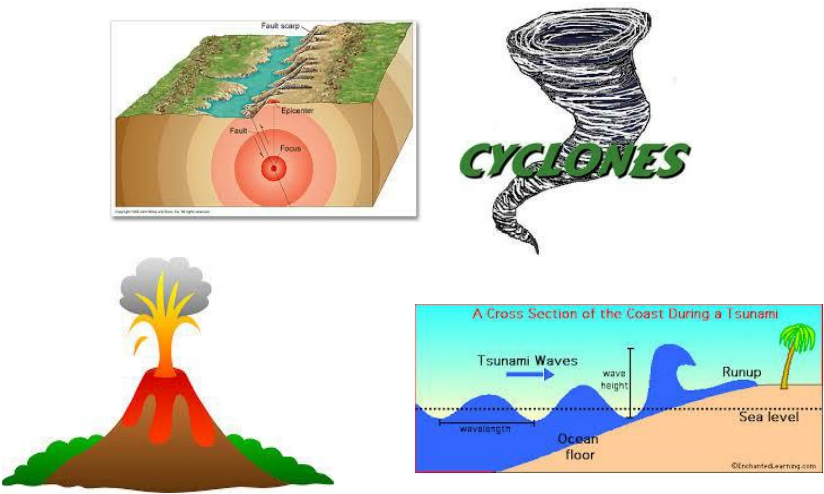 Use the checklist below to help with your time management to organise yourproject. You have four weeks to complete your project.Use the checklist below to help with your time management to organise yourproject. You have four weeks to complete your project.Use the checklist below to help with your time management to organise yourproject. You have four weeks to complete your project.Use the checklist below to help with your time management to organise yourproject. You have four weeks to complete your project.Week 1Week of Sept 25thResearch and choose your natural disaster and printoff info.Research and choose your natural disaster and printoff info.Week 1Week of Sept 25thWrite info into your own words and usesubheadings.Write info into your own words and usesubheadings.Week 1Week of 25Continue writing up findings and source pictures.Continue writing up findings and source pictures.Week 2Week of Oct 2Put project together and prepare to hand inPut project together and prepare to hand inWeek 2Oct 2Project Due.Project Due.Tick off when you complete each sub heading section:	Tick off when you complete each sub heading section:	Tick off when you complete each sub heading section:	Tick off when you complete each sub heading section:	Where, When, What Type of disaster occurred.Where, When, What Type of disaster occurred.Where, When, What Type of disaster occurred.Explain how this type of disaster happens.Explain how this type of disaster happens.Explain how this type of disaster happens.How the disaster affected the people and land in thatarea.How the disaster affected the people and land in thatarea.How the disaster affected the people and land in thatarea.What the aftermath has been following the disaster.What the aftermath has been following the disaster.What the aftermath has been following the disaster.Any technological advancement that has been createdto monitor or predict future disasters.Any technological advancement that has been createdto monitor or predict future disasters.Any technological advancement that has been createdto monitor or predict future disasters.What preparations are made or taken in an emergency situation for your disaster.What preparations are made or taken in an emergency situation for your disaster.What preparations are made or taken in an emergency situation for your disaster.